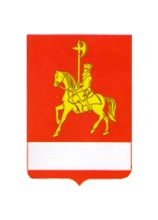 АДМИНИСТРАЦИЯ  КАРАТУЗСКОГО РАЙОНАПОСТАНОВЛЕНИЕ27.03.2020                                    с. Каратузское                                       № 283 -пО дополнительных мероприятиях по недопущению распространения новой  коронавирусной инфекцииВ соответствии с Указом губернатора Красноярского края от 27 марта 2020 года № 71-уг «О дополнительных мерах, направленных на предупреждение распространения коронавирусной инфекции, вызванной 2019-nCoV, на территории Красноярского края», Уставом муниципального образования «Каратузский район», ПОСТАНОВЛЯЮ:1. Временно приостановить:1) проведение на территории Каратузского района досуговых, развлекательных, культурных, физкультурно-спортивных, и иных подобных мероприятий с очным присутствием граждан, а также оказание соответствующих услуг в иных местах массового посещения граждан;2) посещение гражданами зданий, строений, сооружений (помещений в них), предназначенных преимущественно для проведения указанных мероприятий (оказания услуг), в том числе дискотек и иных аналогичных объектов, кинопоказов, иных развлекательных и досуговых заведений; 2. Приостановить с 28 марта 2020 года по 5 апреля 2020 года:1) работу кафе, баров, и иных предприятий общественного питания, за исключением обслуживания на вынос без посещения гражданами таких предприятий, а также доставки заказов. Данное ограничение не распространяется на столовые, буфеты, кафе и иные предприятия питания, осуществляющие организацию питания для работников организаций;2) работу объектов розничной торговли, за исключением аптек и аптечных пунктов, а также объектов розничной торговли в части реализации продовольственных товаров и (или) непродовольственных товаров первой необходимости (санитарно-гигиеническая маска, антисептик для рук, салфетки влажные, салфетки сухие, мыло туалетное, мыло хозяйственное, паста зубная, щетка зубная, бумага туалетная, гигиенически прокладки, стиральный порошок, подгузники детские, спички (коробок), свечи, пеленка для новорожденного, шампунь детский, крем от опрелостей детский, бутылочка для кормления, соска-пустышка, бензин автомобильный, дизельное топливо), продажи товаров дистанционным способом, в том числе с условием доставки;3) работу салонов красоты, парикмахерских, и иных объектов, в которых оказываются подобные услуги, предусматривающие очное присутствие гражданина;4) оказание стоматологических услуг, за исключением заболеваний и состояний требующих оказание стоматологической помощи в экстренной или неотложной форме;Контроль за выполнением п.п 1, 2, 3, 4 возложить на заместителя главы района по финансам, экономике – руководителя финансового управления Мигла Е.С., начальника отдела экономического развития Тонких Ю.Ю.5) работу кружков и секций, проведение иных досуговых мероприятий в центрах социального обслуживания и организаций культурно-досугового типа;6) работу объектов физической культуры и спорта с массовым посещением людей, в том числе секций (кружков);7) деятельность дискотек и иных аналогичных объектов, развлекательных центров, иных развлекательных и досуговых заведений;8) работу детских садов.Контроль за выполнением п.п. 4, 5, 6, 7, 8 возложить на заместителя главы района по социальным вопросам Савина А.А., руководителя управления образования Серегину Т.Г.3. Начальнику отдела экономического развития Тонких Ю.Ю. в срок до 28.03.2020 довести данное распоряжение до руководителей учреждений, предприятий, организаций всех форм собственности.4. Рекомендовать начальнику ОП №2 МО МВД России «Курагинский» Соколову М.Л. организовать проведение рейдов по контролю за проведением вышеизложенных мероприятий.  5. Опубликовать постановление на «Официальном сайте администрации Каратузского района в сети Интернет» (http:// karatuzraion.ru/).6. Контроль за исполнением настоящего постановления оставляю за собой.7. Постановление вступает в силу в день, следующий за днем его официального опубликования в периодическом печатном издании «Вести муниципального образования «Каратузский район».Глава района                                                                                          К.А. Тюнин